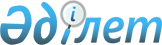 О предоставлении кандидатам на договорной основе помещения для встреч с избирателями
					
			Утративший силу
			
			
		
					Постановление акимата Алтынсаринского района Костанайской области от 10 июля 2020 года № 89. Зарегистрировано Департаментом юстиции Костанайской области 10 июля 2020 года № 9321. Утратило силу постановлением акимата Алтынсаринского района Костанайской области от 17 февраля 2022 года № 16
      Сноска. Утратило силу постановлением акимата Алтынсаринского района Костанайской области от 17.02.2022 № 16 (вводится в действие по истечении десяти календарных дней после дня его первого официального опубликования).
      В соответствии с пунктом 4 статьи 28 Конституционного закона Республики Казахстан от 28 сентября 1995 года "О выборах в Республике Казахстан" акимат Алтынсаринского района ПОСТАНОВЛЯЕТ:
      1. Предоставить кандидатам на договорной основе помещения для встреч с избирателями, согласно приложению к настоящему постановлению.
      2. Признать утратившим силу постановление акимата Алтынсаринского района "О предоставлении кандидатам на договорной основе помещения для встреч с избирателями" от 4 мая 2019 года № 59 (опубликовано 13 мая 2019 года в Эталонном контрольном банке нормативных правовых актов Республики Казахстан, зарегистрировано в Реестре государственной регистрации нормативных правовых актов под № 8409).
      3. Государственному учреждению "Аппарат акима Алтынсаринского района" в установленном законодательством Республики Казахстан порядке обеспечить:
      1) государственную регистрацию настоящего постановления в территориальном органе юстиции;
      2) размещение настоящего постановления на интернет-ресурсе акимата Алтынсаринского района после его официального опубликования.
      4. Контроль за исполнением настоящего постановления возложить на руководителя государственного учреждения "Аппарат акима Алтынсаринского района".
      5. Настоящее постановление вводится в действие по истечении десяти календарных дней после дня его первого официального опубликования. Помещения, предоставляемые кандидатам на договорной основе для встреч с избирателями
					© 2012. РГП на ПХВ «Институт законодательства и правовой информации Республики Казахстан» Министерства юстиции Республики Казахстан
				
      Аким района 

Е. Жаманов
Приложение
к постановлению акимата
от 10 июля 2020 года
№ 89
№ п/п
Наименования населенных пунктов
Помещения для встреч с избирателями
1
село Большая Чураковка
Государственное коммунальное учреждение "Больше-Чураковская средняя школа отдела образования акимата Алтынсаринского района"
2
село Новониколаевка
Государственное коммунальное учреждение "Ново-Николаевская начальная школа отдела образования акимата Алтынсаринского района"
3
село Осиповка
Государственное коммунальное учреждение "Осиповская начальная школа отдела образования акимата Алтынсаринского района"
4
село Силантьевка
Государственное учреждение "Районный дом культуры отдела внутренней политики, культуры и развития языков акимата Алтынсаринского района"
5
село Малая Чураковка
Государственное коммунальное учреждение "Силантьевская средняя школа отдела образования акимата Алтынсаринского района"
6
село Зуевка
Государственное коммунальное учреждение "Зуевская средняя школа отдела образования акимата Алтынсаринского района"
6
село Бирюковка
Государственное коммунальное учреждение "Зуевская средняя школа отдела образования акимата Алтынсаринского района"
7
село Щербаково
Государственное коммунальное учреждение "Щербаковская средняя школа имени Мариям Хакимжановой отдела образования акимата Алтынсаринского района"
7
село Коскудук 
Государственное коммунальное учреждение "Щербаковская средняя школа имени Мариям Хакимжановой отдела образования акимата Алтынсаринского района"
7
село Басбек
Государственное коммунальное учреждение "Щербаковская средняя школа имени Мариям Хакимжановой отдела образования акимата Алтынсаринского района"
8
село Сатай
Государственное коммунальное учреждение "Сатайская основная школа отдела образования акимата Алтынсаринского района"
9
село Красный Кордон
Государственное коммунальное учреждение "Краснокордонская средняя школа отдела образования акимата Алтынсаринского района"
10
село Свердловка
Государственное коммунальное учреждение "Свердловская средняя школа отдела образования акимата Алтынсаринского района"
11
село Танабаевское
Государственное коммунальное учреждение "Димитровская средняя школа отдела образования акимата Алтынсаринского района"
12
село Воробьевское
Государственное коммунальное учреждение "Воробьевская начальная школа отдела образования акимата Алтынсаринского района"
13
село Докучаевка
Государственное учреждение "Докучаевская средняя школа отдела образования акимата Алтынсаринского района"
14
село Шокай
Государственное коммунальное учреждение "Карагайлинская средняя школа отдела образования акимата Алтынсаринского района"
15
село Первомайское село Темир Казык
Государственное коммунальное учреждение "Средняя школа имени Омара Шипина отдела образования акимата Алтынсаринского района"
16
село имени Ильяса Омарова
Государственное коммунальное учреждение "Лермонтовская средняя школа отдела образования акимата Алтынсаринского района"
17
село Жанасу
Государственное коммунальное учреждение "Жанасуская основная школа отдела образования акимата Алтынсаринского района"
18
село Новоалесеевка
Государственное коммунальное учреждение "Новоалексеевская средняя школа отдела образования акимата Алтынсаринского района"
19
село Приозерное
Государственное коммунальное учреждение "Приозерная основная школа отдела образования акимата Алтынсаринского района"
20
село Кубековка
Государственное коммунальное учреждение "Кубековская начальная школа отдела образования акимата Алтынсаринского района"
21
село Убаганское
Государственное учреждение "Убаганская средняя школа имени Ибрая Алтынсарина с пришкольным интернатом отдела образования акимата Алтынсаринского района"